KANSAS COMMUNITY EMPOWERMENT FOLIOCommunity of GrowthWhen complete, submit to KSCE@ksu.edu  About Community of Growth:Communities of Growth are new, or re-forming, communities that need, or would appreciate, extra guidance and assistance through the initial stages of the program. The purpose of this folio is to:To add educational components that result in capacity building within your organization and its membersHelp you keep a history of what you have worked on during your participation in the programHelp guide you through community assessment if your community is interestedAssist you in keeping track of your year of workServe as a document for an easier succession transitionFOLIO:To be eligible for awards, Communities of Growth must include this folio as a part of their awards request (Only one form needs to be submitted to be eligible for awards, not one per award application). To apply for awards, Communities of Growth must work through the following tasks:Basics:Education Extra Credit (Can be acquired on the KCE Website Education Page. The more you complete the stronger your application review score will be):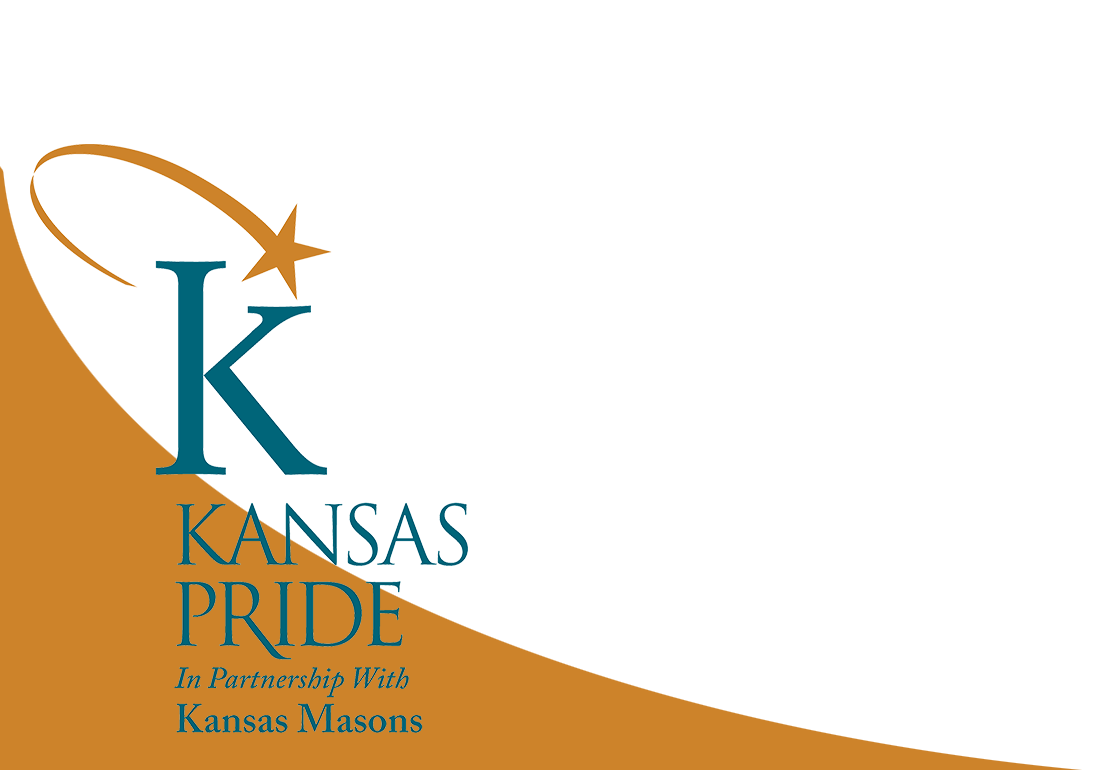 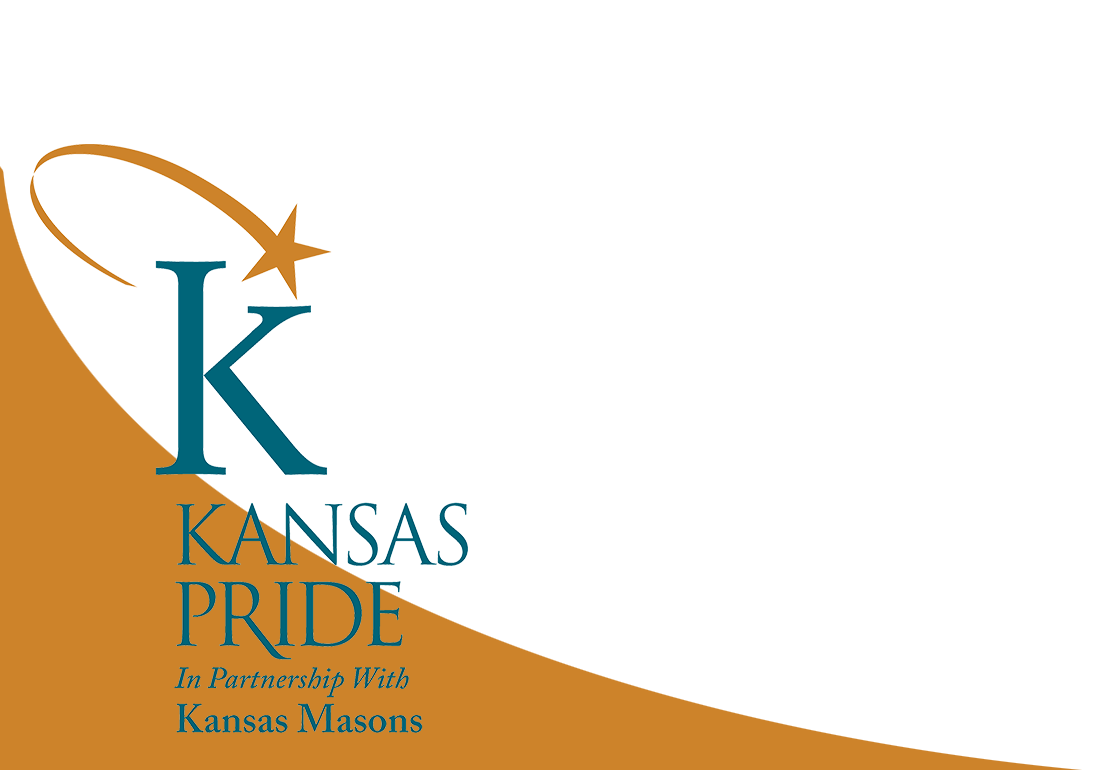 Additional Extra Credit:This Folio must be included with your awards application and will be used to determine eligibility and readiness for awards of recognition or grants.If you have any questions, or need guidance, please contact the KCE Office at KSCE@ksu.edu or 785.532.5840Rev. 2023Name of CommunityEnrolledType Yes or NoSubmitted ResolutionResolution NumberQuarterly Reports SubmittedType Yes or NoModuleDate CompletedBy Who/How Many ViewedIntroduction to the KCE Program (in person or online)Enrolling in the KCE ProgramReporting SystemEnrollment Levels, Recognition, and AwardsEngaging Your Community and Community ToolsKCE Toolkit Lesson 1: Getting StartedKCE Toolkit Lesson 2: Fiscal ResponsibilityKCE Toolkit Lesson 3: Telling Your StoryKCE Toolkit Lesson 5: Volunteer Motivation and MaintenanceKCE Toolkit Lesson 6: Volunteer NatureCommunity of Growth Grant Application OverviewModuleDate CompletedCrowdfundingRising Star Award InstructionsTrainings provided by K-State Research and Extension Local UnitKansas Department of Commerce OpportunitiesTrainings from Kansas Volunteer CommissionOther Trainings